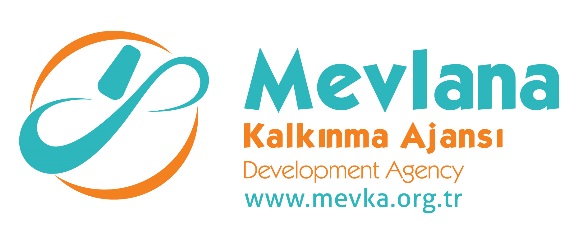 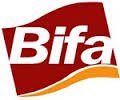 İHALE SONUÇ BİLDİRİMİBifa Mukavva Ambalaj Sanayi ve Ticaret A.Ş “Karaman’ da Mukavva Kutuda Renkli Baskı Çözümleri Projesi” (TR52/18/ODAK-2/0001) kapsamında; Oluklu Mukavva Baskı, Kanal, Açma-Kesme-Yapıştırma ve Çemberleme Sıralı Hat, Hava Kompresörü Ve Odule Makinesi (Lot 1) mal alım işi ihalesi gerçekleştirilmiştir. İhaleye en uygun teklif vererek iş ihale edilen ve sözleşme imzalanan firma aşağıda belirtilmiştir.Kamuoyuna saygıyla duyurulur.Sözleşme MakamıBifa Mukavva Ambalaj Sanayi ve Ticaret A.ŞProje AdıKaraman’ da Mukavva Kutuda Renkli Baskı Çözümleri Projesiİhale Tarihi25.10.2018 İhale UsulüAçık İhaleGeçerli Teklif Adedi1Kazanan İstekliSeri Makina ve Ambalaj San.ve Tic.Ltd.Şti Sözleşme Bedeli1.750.000,00 TL (KDV Hariç).